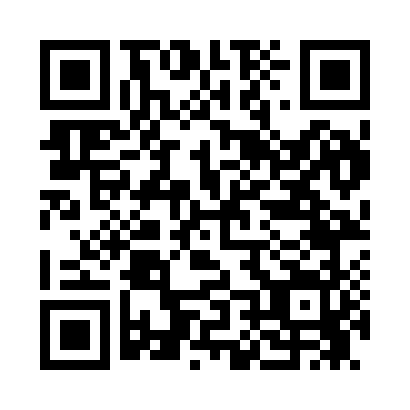 Prayer times for Belleve, Ohio, USAMon 1 Jul 2024 - Wed 31 Jul 2024High Latitude Method: Angle Based RulePrayer Calculation Method: Islamic Society of North AmericaAsar Calculation Method: ShafiPrayer times provided by https://www.salahtimes.comDateDayFajrSunriseDhuhrAsrMaghribIsha1Mon4:205:581:285:278:5710:342Tue4:215:591:285:278:5710:343Wed4:225:591:285:278:5710:344Thu4:236:001:285:278:5610:335Fri4:236:001:285:278:5610:336Sat4:246:011:285:278:5610:327Sun4:256:011:295:278:5610:328Mon4:266:021:295:278:5510:319Tue4:276:031:295:278:5510:3010Wed4:286:031:295:278:5410:3011Thu4:296:041:295:278:5410:2912Fri4:306:051:295:278:5310:2813Sat4:316:061:295:278:5310:2714Sun4:326:061:305:278:5210:2615Mon4:336:071:305:278:5210:2616Tue4:346:081:305:278:5110:2517Wed4:356:091:305:278:5110:2418Thu4:376:101:305:278:5010:2319Fri4:386:101:305:278:4910:2220Sat4:396:111:305:278:4810:2021Sun4:406:121:305:268:4810:1922Mon4:416:131:305:268:4710:1823Tue4:436:141:305:268:4610:1724Wed4:446:151:305:268:4510:1625Thu4:456:161:305:268:4410:1426Fri4:466:161:305:258:4310:1327Sat4:486:171:305:258:4210:1228Sun4:496:181:305:258:4110:1029Mon4:506:191:305:258:4010:0930Tue4:526:201:305:248:3910:0831Wed4:536:211:305:248:3810:06